Муниципальное бюджетное общеобразовательное учреждение «Чесноковская средняя общеобразовательная школа»Рабочая программа учебного предмета «Обществознание»для 6 классаСрок реализации: 2020 – 2021 учебный годСоставитель: учитель истории и обществознанияБережная Татьяна Александровна,высшая квалификационная категорияс. Чесноково2020 годПояснительная запискаДанная рабочая программа разработана на основе следующих нормативных документов:Федеральный закон «Об образовании в РФ» от 29.12.2012г.  № 273-ФЗ.Примерных программ  по учебным предметам Обществознание. 5 – 9 классы. М. : Просвещение, 2020. (Стандарты второго поколения).Рабочих программ Обществознание. 5-9 кл. / Боголюбов (ФГОС) Авторы: Боголюбов Л. Н., Городецкая Н. И., Иванова Л. Ф. и др. М.: «Просвещение»2020 гОбществознание. учеб  для 6 кл. общеобразоват. учреждений/Н.Ф. Виноградова, Н. И. Городецкая, Л. Ф. Иванова и др.] ; под ред. Л. Н. Боголюбова, Л. Ф. Ивановой. - 2-е изд. - М. : Просвещение, 2020Цели и задачи, решаемые при реализации рабочей программы: Развивающие:- развивать личностные качества ученика, потому что изучение обществознания осуществляется как постоянный процесс познания самого себя и окружающей социальной среды. Как наиболее оптимальный результат обучения - развитие уверенности в себе и создание потенциала для поисков способа самореализации позитивного плана, не только исходя из собственных интересов, но и других людей, общества в целом.- развивать познавательный интерес к изучению социально-гуманитарных дисциплин, потому что обучающийся видит связь между содержанием этих дисциплин и своей собственной жизнью, что может способствовать развитию познавательного интереса и учебной мотивации в целом.- развивать критическое мышление, позволяющее осознанно воспринимать социальную информацию и уверенно ориентироваться в ее потоке. Развитие критического мышления по отношению к социальным явлениям безусловно повлияет на развитие социальной компетентности, особенно ее мировоззренческого аспекта.Воспитательные:- «воспитание общероссийской идентичности, гражданственности, социальной ответственности», поскольку ученик понимает не только какие законы и почему принимаются в государстве, какие традиции, обычаи и почему существуют в обществе, но и как его действия влияют на то, что происходит в государстве и в обществе в целом; - воспитание толерантности, уважения к представителям других национальностей и культур;Познавательные:- освоить систему социального знания в процессе практического исследования социальной среды, что не только способствует дальнейшему получению профессионального образования, но и создает основу для дальнейшего развития навыков аналитической (исследовательской) деятельности;происходит овладение умениями получения и осмысления социальной информации, систематизации полученных данных, что не только приводит к освоению способов познавательной, коммуникативной, практической деятельности в характерных социальных ролях, но и позволяет более активно и целенаправленно участвовать в модификации этих ролей, более осознанно, осмыслено выстраивать отношения с другими людьми, социальными группами, социальными институтами; - осуществляется формирование опыта применения полученных знаний и умений для решения типичных задач в области социальных отношений. Как оптимальный результат - понимание ценности собственного опыта, собственной позиции.  Общая характеристика учебного предметаСтруктура курса и последовательность предъявления материала      Последовательность, предлагаемая в рабочей программе по обществознанию для основной школы, обусловлена, помимо учёта общих принципов отбора содержания и логики его развёртывания, также особенностями построения учебного содержания курса для школьников.     Программа предусматривает выделение двух относительно самостоятельных этапов изучения курса, связанных между собой, с учётом возрастных особенностей учащихся.     Содержание первого этапа курса (6—7 классы), обращённое к младшему подростковому возрасту, посвящено актуальным для растущей личности проблемам жизни человека в социуме. Даются элементарные научные представления об обществе, о социальном окружении, Родине. Эти вопросы должны быть раскрыты через противопоставление добра и зла, справедливости и несправедливости. Основой содержания являются моральные и правовые нормы. Это создаст условия для единства обучения и воспитания, определяющего нравственные ориентиры, формирующего образцы достойного поведения.      Изучение содержания курса по обществознанию в основной школе осуществляется во взаимосвязи с содержанием программ дополнительного образования, деятельностью детских общественных организаций, реальной жизнью школьного коллектива. Одной из задач этой работы выступает создание иммунитета и формирование нетерпимости к правонарушениям, наркомании, другим негативным явлениям.    Достижение поставленных целей, успешное овладение учебным содержанием данного предмета предполагают использование разнообразных средств и методов обучения.    На первой ступени основной школы, когда учащиеся только начинают систематическое изучение содержания курса по обществознанию, особое значение приобретают методы, помогающие раскрытию и конкретизации рассматриваемых понятий и положений, связи обобщённых знаний курса с личным (пусть пока и небольшим) социальным опытом, с собственными наблюдениями детей и с их уже сложившимися представлениями (а возможно, и со стереотипами и с предубеждениями) о социальной жизни и поведении людей в обществе. Развитию у учащихся 6—9 классов готовности к правомерному и нравственно одобряемому поведению поможет реконструкция и анализ с позиций норм морали и права типичных социальных ситуаций, сложившихся практик поведения.     Программа по обществознанию для основной школы призвана помочь выпускникам основной школы осуществить осознанный выбор путей продолжения образования, а также будущей профессиональной деятельности.Место предмета в федеральном базисном учебном плане	Федеральный базисный учебный план для образовательных учреждений Российской Федерации предусматривает обязательное изучение обществознания на уровне основного общего образования в объеме 35 часов в год.              Программа и планирование соответствуют требованиям Федерального государственного стандарта. По базисному учебному плану МБОУ «Чесноковская СОШ» на изучение  обществознания в 6 классе предусмотрено 35 часов в год (из расчета 1 часа в неделю). Информация об используемом учебно-методическом комплектеОбществознание. учеб  для 6 кл. общеобразоват. учреждений/Н.Ф. Виноградова, Н. И. Городецкая, Л. Ф. Иванова и др.] ; под ред. Л. Н. Боголюбова, Л. Ф. Ивановой. - 2-е изд. - М. : Просвещение, 2020    Л.Ф. Иванова, Я.В. Хотеенкова  Обществознание. Рабочая тетрадь 6 класс. - М. :Просвещение, 2020 Содержание курса «Обществознание» в 6 классе      Введение (1 ч)Тема I. Загадка человека. (12 ч.) Биологическое и социальное в человеке. Наследственность — биологическая сущность человека. Черты сходства и различия человека и животного. Что такое личность. Индивидуальность — плохо или хорошо? Сильная личность — какая она? Основные возрастные периоды жизни человека. Особенности подросткового возраста. Что такое свободное время. Свободное время и занятия физкультурой. Хобби. Особые потребности людей с ограниченными возможностями. Способности и потребности человека.Тема II. Человек и его деятельность. (9 ч.) Понятие деятельности. Многообразие видов деятельности. Каким бывает труд. Что создается трудом. Как оценивается труд. Богатство обязывает. Ступени школьного образования. Значение образования для общества. Умение учиться. Образование и самообразование. Познание человеком мира и самого себя. Самосознание и самооценка.Тема III. Человек среди людей. (11ч.) Человек и его ближайшее окружение. Межличностные отношения. Роль чувств в отношениях между людьми. Личные и деловые отношения. Общение как форма отношения человека к окружающему миру. Цели общения. Средства общения. Особенности общения подростков. Социальные группы (большие и малые). Группы формальные и неформальные. Групповые нормы и санкции. Человек в малой группе. Лидерство. Отношения подростка с одноклассниками, сверстниками, друзьями в ближайшем окружении. Межличностные конфликты. Причины их возникновения. Стадии возникновения и развития конфликта. Конструктивные способы их разрешения. Семья и семейные отношения. Семейные ценности и традиции. Досуг семьи.Резерв (1 ч)Планируемые предметные  результаты изучения учебного предметаЛичностными результатами, формируемыми при изучении данного курса являются: -мотивированность и направленность на активное и созидательное участие в будущем в общественной и государственной жизни; -заинтересованность не только в личном успехе, но и в развитии различных сторон жизни общества, благополучия и процветания своей страны; -ценностные ориентиры, основанные на идеях патриотизма, любви и уважения к Отечеству, на отношении к человеку, его правам и свободам как высшей ценности.Метапредметные результаты изучения обществознания проявляются:  -в умении сознательно организовывать свою познавательную деятельность;-в умении объяснять явления и процессы социальной действительности с научных, социально-философских позиций; -в способности анализировать реальные социальные ситуации, выбирать адекватные способы деятельности и модели поведения в рамках реализуемых социальных ролей; -в умении выполнять познавательные и практические задания, в том числе проектной деятельности.Предметными результатами освоения данного курса являются: относительно целостное представление о человеке; понимание побудительной роли мотивов в деятельности человека; знание ряда ключевых понятий, умения объяснять их с позиций явления социальной действительности; умение взаимодействовать в ходе выполнения групповой работы, вести диалог, аргументировать собственную точку зрения.Календарно – тематическое планирование6 класс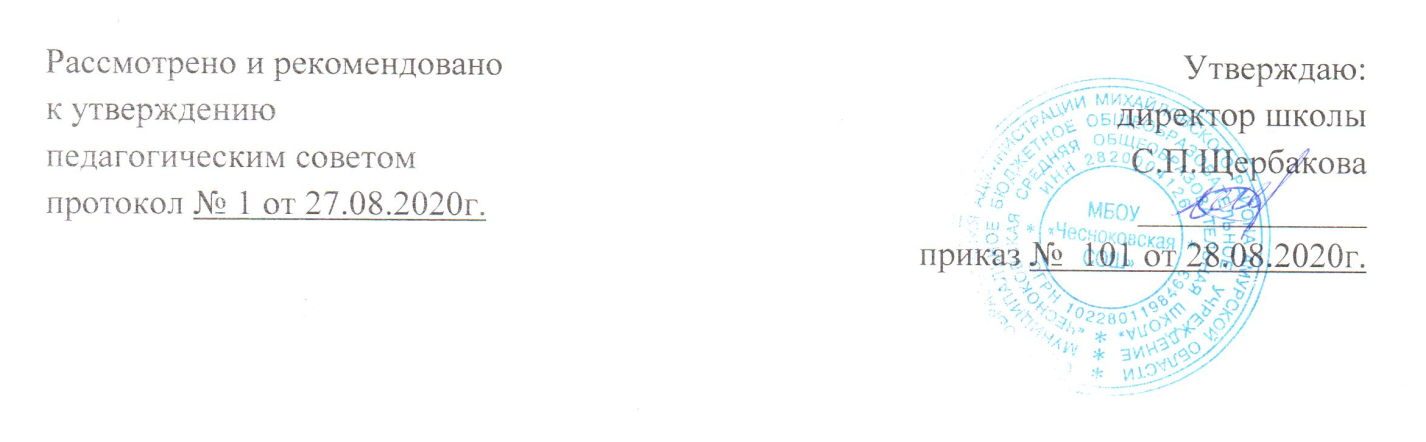 № урокаТема Количество часовДата проведенияДата проведения№ урокаТема Количество часовд/зДата проведенияДата проведения№ урокаТема Количество часовпланфакт1Вводный урок 108.09Тема I. Загадка человека 122-3Принадлежность к двум мирам 2§ 115.0922.094-5Человек — личность 2§ 229.0906.106-7Отрочество — особая пора2§ 313.1020.108-9Потребности и способности человека 2§ 427.1010.1110-11Когда возможности ограниченны 2§ 517.1124.1112-Мир увлечений 1§ 601.1208.1213Практикум к теме I 1Тема II. Человек и его деятельность 914-15Деятельность человека2§ 715.1222.1216-17Труд — основа жизни2§ 829.12.0118-19Учение — деятельность школьника2§ 9.01.0120-21Познание человеком мира и себя 2§ 10.02.0222Практикум к теме II1.02Тема III. Человек среди людей 1123-24Отношения с окружающими 2§ 11.03.0325-26Общение 2§ 12.03.0427-28Человек в группе 2§ 13.04.0429Отношения со сверстниками 1§ 14.0430-31Конфликты в межличностных отношениях 2§ 15.0432Семья и семейные отношения 1§ 1633Практикум к теме III1.0534Заключительный урок 1.0535Резерв 1.05